Chủ đề: [Giải toán 6 sách kết nối tri thức với cuộc sống] tập 2 - Bài 31. Một số bài toán về tỉ số và tỉ số phần trămDưới đây Đọc tài liệu xin gợi ý trả lời Bài 7.19 trang 40 SGK Toán lớp 6 Tập 2 sách Kết nối tri thức với cuộc sống theo chuẩn chương trình mới của Bộ GD&ĐT:Giải Bài 7.19 trang 40 Toán lớp 6 Tập 2 Kết nối tri thứcCâu hỏi : Giá niêm yết của một chiếc điện thoại di động là 625 nghìn đồng. Trong chương trình khuyến mại, mặt hàng này được giảm giá 10%. Như vậy, khi mua một chiếc điện thoại loại này người mua được giảm bao nhiêu tiền?GiảiKhi mua một chiếc điện thoại loại này người mua được giảm số tiền là: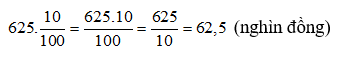 Vậy khi mua một chiếc điện thoại người mua được giảm 62,5 nghìn đồng.-/-Vậy là trên đây Đọc tài liệu đã hướng dẫn các em hoàn thiện phần giải toán 6: Bài 7.19 trang 40 Toán lớp 6 Tập 2 Kết nối tri thức. Chúc các em học tốt.